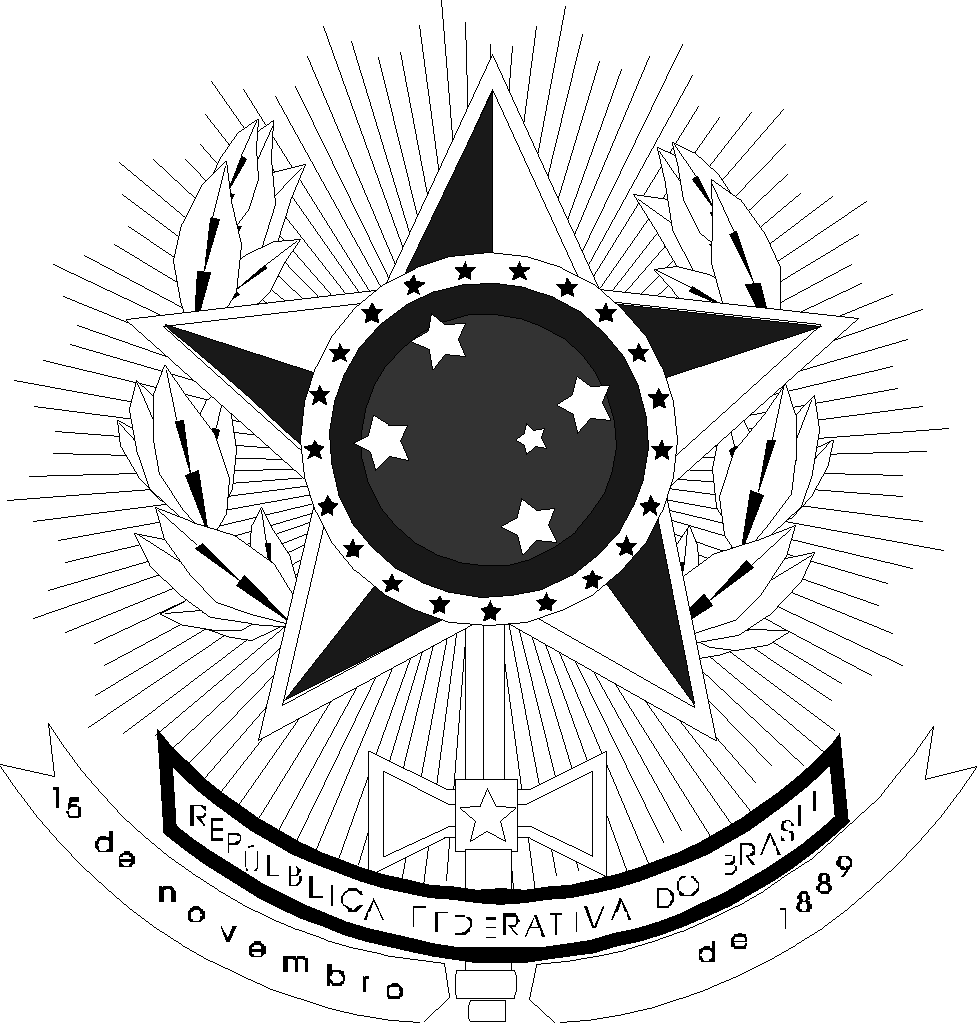 SERVIÇO PÚBLICO FEDERALMINISTÉRIO DA EDUCAÇÃO UNIVERSIDADE FEDERAL DE PERNAMBUCODEPARTAMENTO DE ENGENHARIA MECÂNICAPROGRAMA DE PÓS-GRADUAÇÃO EM ENGENHARIA MECÂNICAD E C L A R A Ç Ã OEu, ________________________________________, docente do Programa de Pós-Graduação em Engenharia Mecânica, declaro, para os devidos fins, ser orientador (a) do trabalho de ____________________(dissertação / tese) do(a) aluno(a) ________________________________________, regularmente matriculado(a) neste Programa, na área de ________________________________________. O tema do trabalho desenvolvido é: _______________________	________________________________________________________________________________________________________________________________ e está inserido na linha de pesquisa ___________________________________ _______________________________________________________________________________________________________________________________.Recife, _____ de _______________ de _____.___________________________________________________Assinatura do OrientadorApós o preenchimento, o documento deverá ser assinado pelo(a) orientador(a), através do SIPAC ou da plataforma Gov.BR, e enviado por e-mail à secretaria do Programa.